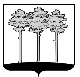 ГОРОДСКАЯ  ДУМА  ГОРОДА  ДИМИТРОВГРАДАУльяновской областиР Е Ш Е Н И Ег.Димитровград   22  февраля  2017  года                                                                  № 59/724  . О внесении изменения в Положение о порядке организации и проведения публичных слушаний в городе Димитровграде Ульяновской областиВ соответствии со статьёй 28 Федерального закона от 06.10.2003           №131-ФЗ «Об общих принципах организации местного самоуправления в Российской Федерации», статьёй 1 Федерального закона от 28.12.2016   №494-ФЗ «О внесении изменений в отдельные законодательные акты Российской Федерации», руководствуясь статьей 81 Устава муниципального образования «Город Димитровград» Ульяновской области, Городская Дума города Димитровграда Ульяновской области второго созыва решила:1. Внести изменение в Положение о порядке организации и проведения публичных слушаний в городе Димитровграде Ульяновской области, утвержденное решением Городской Думы города Димитровграда Ульяновской области первого созыва от 25.01.2012 №64/791:1.1. Пункт 1.1. части 1 статьи 3 изложить в редакции следующего содержания:«1.1. проект Устава муниципального образования «Город Димитровград» Ульяновской области (далее по тесту – Устав города), а также проект решения Городской Думы о внесении изменений и дополнений в Устав города, кроме случаев, когда в Устав города вносятся изменения в форме точного воспроизведения положений Конституции Российской Федерации, федеральных законов, Устава Ульяновской области или законов Ульяновской области в целях приведения данного устава в соответствие с этими нормативными правовыми актами;».2. Установить, что настоящее решение подлежит официальному опубликованию и размещению в информационно-телекоммуникационной сети «Интернет» на официальном сайте Городской Думы города Димитровграда Ульяновской области (www.dumadgrad.ru).3. Установить, что настоящее решение вступает в силу со дня, следующего за днём его официального опубликования.4. Контроль исполнения настоящего решения возложить на комитет по социальной политике и местному самоуправлению (Терехов).Глава города ДимитровградаУльяновской области                                                                     А.М.Кошаев